Каратузский сельсовет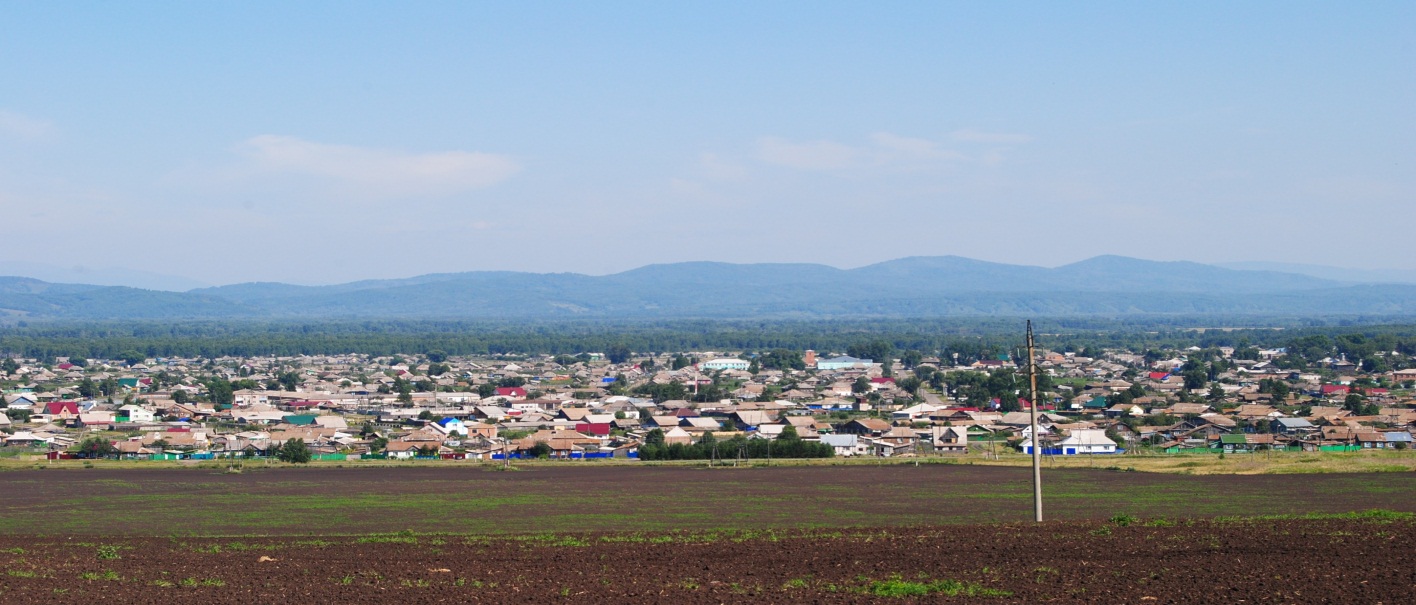 № 10 (290) от 17 июля 2020 г.с. КаратузскоеИКМОКАРАТУЗСКИЙ СЕЛЬСКИЙ СОВЕТ ДЕПУТАТОВ КАРАТУЗСКОГО РАЙОНА КРАСНОЯРСКОГО КРАЯРЕШЕНИЕОб определении схемы двух многомандатных избирательных округов для проведения выборов депутатов Каратузского сельского Совета депутатов Каратузского  района Красноярского края В соответствии со статьей 18 Федерального закона «Об основных гарантиях избирательных прав и права на участие в референдуме граждан Российской Федерации», статьей 8 Закона Красноярского края «О выборах в органы местного самоуправления в Красноярском крае», ст.34 Устава муниципального образования Каратузский сельсовет ИК МО Каратузского сельсовета РЕШИЛА:Определить схему двух многомандатных избирательных округов для проведения выборов депутатов Каратузского сельского Совета депутатов Каратузского района Красноярского края согласно приложению №1.Наделить каждого избирателя в образованном многомандатном избирательном округе 5 голосами.Настоящее решение направить в Каратузский сельский Совет депутатов на утверждение. Настоящее решение опубликовать на сайте «Каратузский вестник»Приложение №1                                                                                                                к Решению                                                                                          от «03» марта  2020 г . № 3/1СХЕМАМНОГОМАНДАТНЫХ ИЗБИРАТЕЛЬНЫХ ОКРУГОВДЛЯ ПРОВЕДЕНИЯ ВЫБОРОВ ДЕПУТАТОВ КАРАТУЗСКОГО СЕЛЬСКОГО СОВЕТА ДЕПУТАТОВ КАРАТУЗСКОГО РАЙОНА КРАСНОЯРСКОГО КРАЯ И ЕЕ ГРАФИЧЕСКОЕ ИЗОБРАЖЕНИЕРаздел I. Схема многомандатных избирательных округов Раздел II. Графическое изображение схемы многомандатных избирательных округов 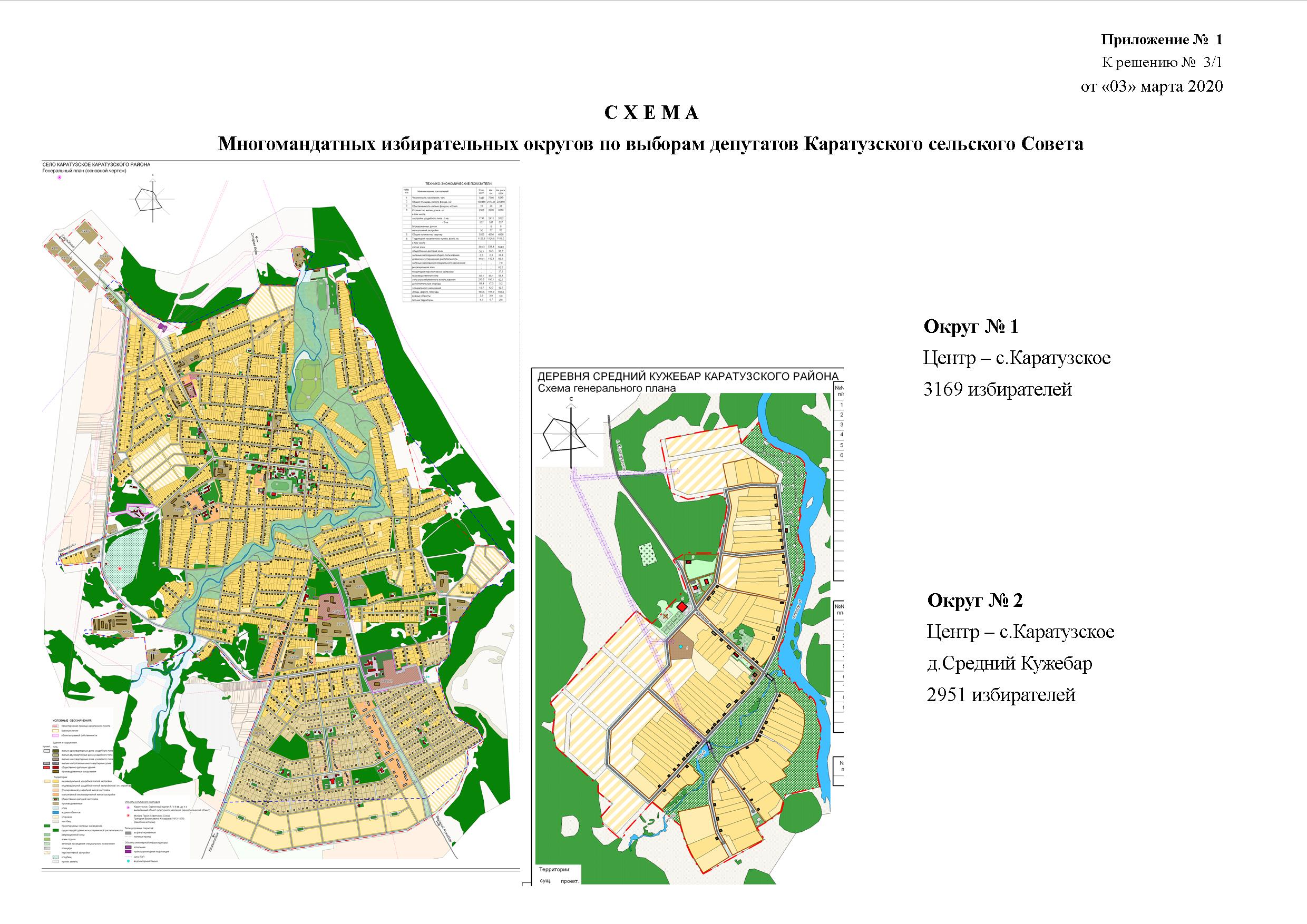 Выпуск номера подготовила администрация Каратузского сельсовета.Тираж: 50 экземпляров.Адрес: село Каратузское улица Ленина 30«03»  марта 2020 года                                                                    № 3/1Председатель       ИК    МО «Каратузский сельсовет»Секретарь     ИК    МО «Каратузский сельсовет»С.М. БаюсоваС.М. КувшиноваЧисленность избирателей      Каратузского    сельсовета Каратузского района Красноярского края по состоянию на 1 июля 2020 года- 6120Количество замещаемых мандатов  - 10Средняя норма представительства на один депутатский мандатИдеальная численность избирателей в каждом из избирательных округов612,03060Верхняя граница численности избирателей в избирательном округе:- с учетом допустимого отклонения от средней нормы представительства в 10 процентов-3366Нижняя граница численности избирателей в избирательном округе:- с учетом допустимого отклонения от средней нормы представительства в 10 процентов-2754НомеризбирательногоокругаПеречень населенных пунктов,входящих в избирательный округГраницыизбирательного округаЧислоизбирателейв округеЧисло замещаемых мандатов в округе1.Центр: с.КаратузскоеЧапаева, Гагарина,8 марта, Рабочая, Молодёжная, Заводская, Октябрьская, Крупская, Мира, Партизанская с №31по 137, с 10 по 120. Революционная, 3 Интернационал, Щетинкина, Колхозная с № 31 по 147, с № 24 по 122, Космическая, Дружбы, Прибыткова, Чехова, С.Лазо, Спортивная, Профсоюзов, Шевченко, Карбышева, Хлебная, Жукова, Минусинская, Черкасова, Федосеева, Кедровая, Пролетарская, Энергетиков, Куйбышева, Кутузова, Станичная, Набережная, Димитрова с №29 по 71, с № 30 по 64, Кравченко , Объездная, переулок Вишневый, Советская, Карла Маркса, Ярова, Энгельса, Тельмана, Свердлова, Ленина с  №5 по 53, с № 18 по 74, Заречная с № 1 по 95, с № 2 по 60. Трудовая, Мичурина, Калинина, Суворова, Строительная, переулок Заречный, пер. Жукова, Мелиораторов, Восточная, Берёзовая, Ломоносова, Таёжная, Островского, Юбилейная, Лермонтова.316952. Центр: с.Каратузское. д.Средний Кужебар.Саянская, Омская, Стрелкова, Юности, М. Цветаевой, Весенняя, Высоцкого, Лесная, 60 лет Октября, Кирова, Пушкина, Зелёная, Новая, Горького, Комсомольская, 1 Мая, Каратаева, 1 Каратузская, Гоголя, Филиппова, Рубана, Головачёва, Комарова, Сибирская, Заречная с № 97 по 105, с № 62 по 66, пер. Первомайский, пер. Комсомольский, Димитрова с № 1 по 27,  с № 2 по 28, Партизанская с № 2 по 8, Колхозная с № 1 по 29, с № 2 по 22, Ленина  с № 1 по 3, с № 2 по 14, Дачная, Ачинская, Крестьянская, Армейская, Российская, Роща, Декабристов, Невского, Енисейская, Южная, Торфяников, Кирпичная,  Сосновая, Лепешинской, Циолковского, Старковой. Автомобилистов, Славянская, А. Кузьмина, Амыльская, пер. Училищный, 9 мая, Шишкина, Дурновцева, Лебедя, Довгер, Астафьева, Кропочева,  Казачья, Трофимова, Сахарова, Пилорама, Моторская, Кужебарская, пер. Кирова, газеты Знамя труда, пер. Ачинский. д. Средний Кужебар: Барнаульская, Московская, Полтавская, Школьная, Набережная.29515